РазделРазделФИО педагогаФИО педагогаДатаДатаКласс Класс Количество присутствующих: Количество присутствующих: отсутствующих:отсутствующих:отсутствующих:Тема урокаТема урокаСтепень с натуральным показателем  и ее свойства  (аn. am =an+m,  an : am =an-m , a0=1)Степень с натуральным показателем  и ее свойства  (аn. am =an+m,  an : am =an-m , a0=1)Степень с натуральным показателем  и ее свойства  (аn. am =an+m,  an : am =an-m , a0=1)Степень с натуральным показателем  и ее свойства  (аn. am =an+m,  an : am =an-m , a0=1)Степень с натуральным показателем  и ее свойства  (аn. am =an+m,  an : am =an-m , a0=1)Цели обучения, которые достигаются на данном уроке (ссылка на учебную программу)Цели обучения, которые достигаются на данном уроке (ссылка на учебную программу)7.1.2.1знать определение степени с натуральным показателем и её свойства; 7.1.2.2определять, какой цифрой оканчивается значение степени числа;7.1.2.1знать определение степени с натуральным показателем и её свойства; 7.1.2.2определять, какой цифрой оканчивается значение степени числа;7.1.2.1знать определение степени с натуральным показателем и её свойства; 7.1.2.2определять, какой цифрой оканчивается значение степени числа;7.1.2.1знать определение степени с натуральным показателем и её свойства; 7.1.2.2определять, какой цифрой оканчивается значение степени числа;7.1.2.1знать определение степени с натуральным показателем и её свойства; 7.1.2.2определять, какой цифрой оканчивается значение степени числа;Цель урокаЦель урокаВсе учащиеся смогут знать определение степени с натуральным показателем и её свойства. определять, какой цифрой оканчивается значение степени числа;Большинство учащихся смогут представлять произведение одинаковых множителей в виде степени числа с натуральным показателем.Некоторые учащиеся смогут Имеют понятие степени с натуральным показателем и умение выполнять преобразования и вычисления со степенями;Все учащиеся смогут знать определение степени с натуральным показателем и её свойства. определять, какой цифрой оканчивается значение степени числа;Большинство учащихся смогут представлять произведение одинаковых множителей в виде степени числа с натуральным показателем.Некоторые учащиеся смогут Имеют понятие степени с натуральным показателем и умение выполнять преобразования и вычисления со степенями;Все учащиеся смогут знать определение степени с натуральным показателем и её свойства. определять, какой цифрой оканчивается значение степени числа;Большинство учащихся смогут представлять произведение одинаковых множителей в виде степени числа с натуральным показателем.Некоторые учащиеся смогут Имеют понятие степени с натуральным показателем и умение выполнять преобразования и вычисления со степенями;Все учащиеся смогут знать определение степени с натуральным показателем и её свойства. определять, какой цифрой оканчивается значение степени числа;Большинство учащихся смогут представлять произведение одинаковых множителей в виде степени числа с натуральным показателем.Некоторые учащиеся смогут Имеют понятие степени с натуральным показателем и умение выполнять преобразования и вычисления со степенями;Все учащиеся смогут знать определение степени с натуральным показателем и её свойства. определять, какой цифрой оканчивается значение степени числа;Большинство учащихся смогут представлять произведение одинаковых множителей в виде степени числа с натуральным показателем.Некоторые учащиеся смогут Имеют понятие степени с натуральным показателем и умение выполнять преобразования и вычисления со степенями;Критерии успехаКритерии успеха Знают и применяют правила умножения степени с натуральным показателем; будут определять степень с натуральным показателем.  Научаться применять полученные знания на практике. Знают и применяют правила умножения степени с натуральным показателем; будут определять степень с натуральным показателем.  Научаться применять полученные знания на практике. Знают и применяют правила умножения степени с натуральным показателем; будут определять степень с натуральным показателем.  Научаться применять полученные знания на практике. Знают и применяют правила умножения степени с натуральным показателем; будут определять степень с натуральным показателем.  Научаться применять полученные знания на практике. Знают и применяют правила умножения степени с натуральным показателем; будут определять степень с натуральным показателем.  Научаться применять полученные знания на практике.Ход  урокаХод  урокаХод  урокаХод  урокаХод  урокаХод  урокаХод  урокаЭтапы урокаДеятельность учителяДеятельность учителяДеятельность обучающихсяДеятельность обучающихсяОценивание РесурсыОрганизационный моменПсихологический настрой. Деление на группы.Каждый учащийся получает номер от 1 до 4. Учащиеся формируют группы по полученным номерам В начале урока сделать акценты на: концентрацию внимания учащихся совместно с учащимися определить цели урока, определить «зону ближайшего развития» учащихся Обмен в парах информацией, полученной на прошлом уроке (Стратегия 1 минута)Психологический настрой. Деление на группы.Каждый учащийся получает номер от 1 до 4. Учащиеся формируют группы по полученным номерам В начале урока сделать акценты на: концентрацию внимания учащихся совместно с учащимися определить цели урока, определить «зону ближайшего развития» учащихся Обмен в парах информацией, полученной на прошлом уроке (Стратегия 1 минута)Настраиваются на положительный настрой урока.Настраиваются на положительный настрой урока.видеороликКартинки-пазлыАктивизация опорных знанийПроверка домашнего задания.	« Крестики-нолики»Вспомнив цель предыдущего урока,  с помощью следующих вопросов подводим учащихся к новой цели обучения:1.Какая цель была на прошлом уроке?(Знать определение степени с натуральным показателем и её свойства).2. Сформулируйте определение степени с натуральным показателем.3.Какие свойства степени с натуральным показателем вам известны?4. Напишите свойства и объясните их.(ученики формулируют  свойства степени, записывают их на доске). Ответы на вопросы проверяютсяпри помощи2-слайда из презентации. 5. Вычислите значение выражения    и объясните, какие свойства степени при этом применялись?(ученики выполняютзадание на доске)Задание для подготовки  к новому урокуСообщение целей урока и ожидаемых результатов. Ожидаемые результаты: Знают и применяют правила умножения степени с натуральным показателем; будут определять степень с натуральным показателем.  Научаться применять полученные знания на практикеПроверка домашнего задания.	« Крестики-нолики»Вспомнив цель предыдущего урока,  с помощью следующих вопросов подводим учащихся к новой цели обучения:1.Какая цель была на прошлом уроке?(Знать определение степени с натуральным показателем и её свойства).2. Сформулируйте определение степени с натуральным показателем.3.Какие свойства степени с натуральным показателем вам известны?4. Напишите свойства и объясните их.(ученики формулируют  свойства степени, записывают их на доске). Ответы на вопросы проверяютсяпри помощи2-слайда из презентации. 5. Вычислите значение выражения    и объясните, какие свойства степени при этом применялись?(ученики выполняютзадание на доске)Задание для подготовки  к новому урокуСообщение целей урока и ожидаемых результатов. Ожидаемые результаты: Знают и применяют правила умножения степени с натуральным показателем; будут определять степень с натуральным показателем.  Научаться применять полученные знания на практикеСверяют решение. Задают вопросы. Сверяют решение. Задают вопросы. ФО: взаимное оценивание по критериям, самопроверка по образцу, комментарии учителяИзучение нового материала 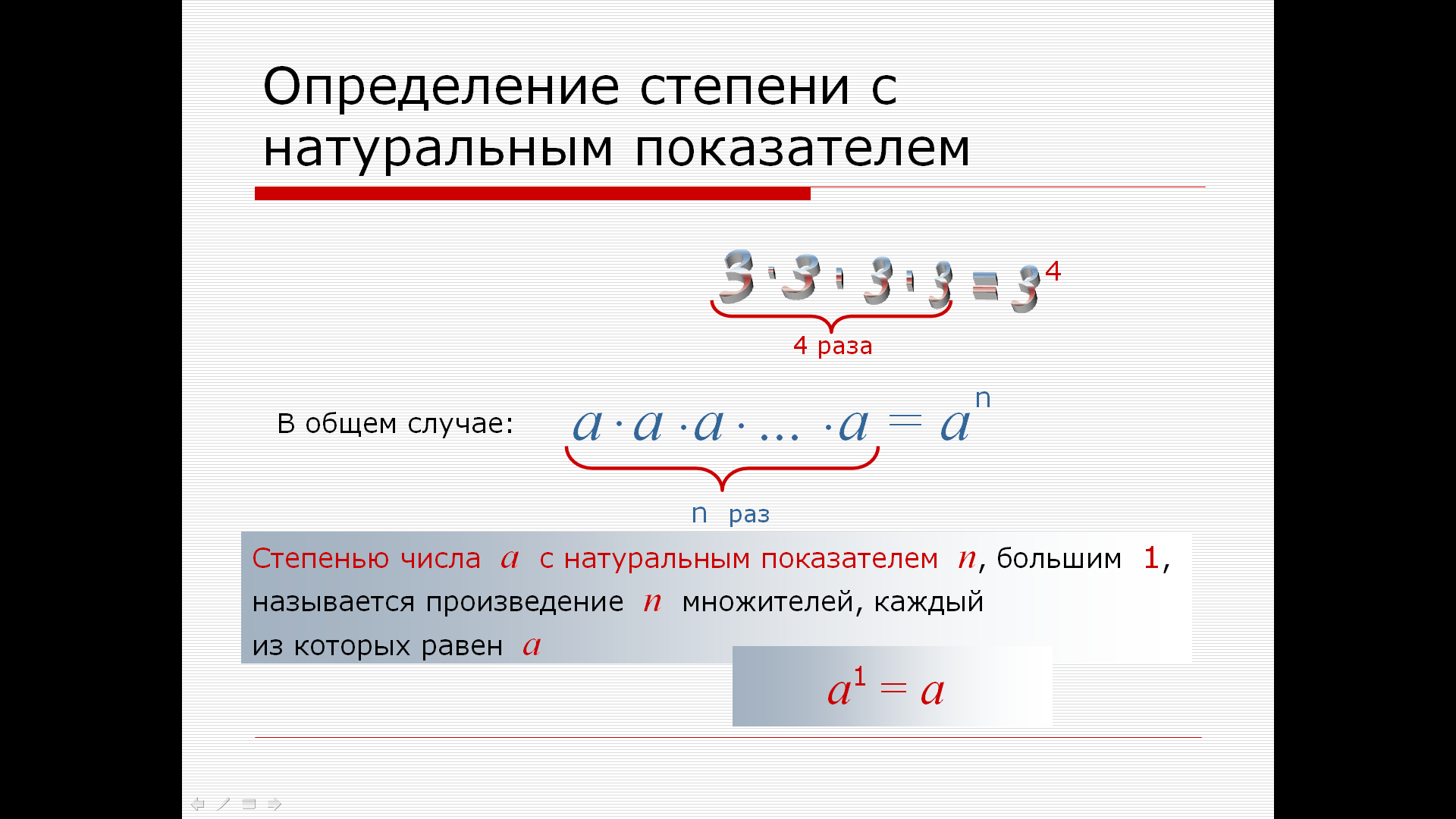 - Прочитайте правило на слайде. А теперь найдите это правило в учебнике и прочитайте еще раз.- заполняем таблицу «Определения. Обозначения.»  и комментируем по ходу заполнения.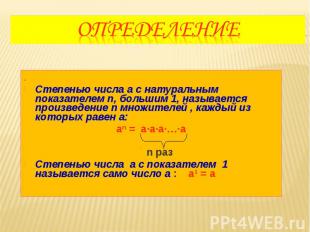 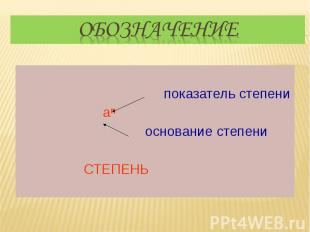 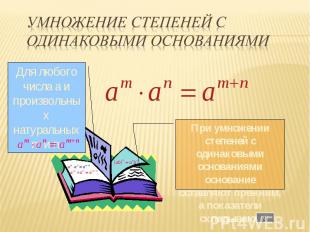 Устная работа. Записать произведение в виде степени, назвать основание и показатель степени:0,2· 0,2· 0,2· 0,2    (0,24 )а· а· а· а· а· а· а      (а7 )(-вс) (-вс) (-вс)         (-вс)3 Работа в группах. Метод ДжигсоЗадание 11 группа: Подсчитайте кол-во компьютеров, необходимых для оснащения 6 офисов, если в каждом офисе должно быть по 15 компьютеров. Задачу решите двумя способами:Сложением(15+15+15+15+15+15=90(к))Умножением(15*6=90)2 группа:Бригаде строителей спортивного комплекса будущей сочинской олимпиады предложили оригинальный  способ оплаты труда: первый час работы стоит 3рубля,а каждый следующий час- в 3 раза больше предыдущего. Какую сумму потеряет  рабочий этой бригады, если уйдёт с работы на 1 час раньше (при восьмичасовом рабочем дне)?3*3*3*3*3*3*3*3=6561(р).Группа Магический квадратУчащиеся выступают в группах, они отвечают на предложенные вопросы, при этом учащиеся должны не просто передать информацию по увиденному, но объединить информацию в систему, анализируя всё увиденное. Ответы одной группы оцениваются другой, чьи ответы, в свою очередь, оценивает следующая группа и так по кругу.ФО оценивание  по методу КарусельРабота в парах. провести самостоятельную работу по паре , которая носит дифференцированный характер, с последующей взаимопроверкой и консультациейСамостоятельная работа   дифференцированная (взаимопроверка с выставлением оценки)Задание.2   Найди ошибкуФО оценивание  по дескрипторамИндивидуальная работа 3 задание 1 карточка Замените произведение степеньюа) 0,3*0,3*0,3б) (-2)*(-2)*(-2)*(-2)в) (св)*(св)г) ⅝* ⅝*⅝* ⅝*⅝* ⅝2 карточка Критерии оценивания:Учащийся достиг цели обучения, если…- Представляет информацию в виде иллюстраций, комиксов или другом виде в т.ч. с использованием ИКТ- допускает не более 2-х ошибок- оригинальность выполнения работы- Прочитайте правило на слайде. А теперь найдите это правило в учебнике и прочитайте еще раз.- заполняем таблицу «Определения. Обозначения.»  и комментируем по ходу заполнения.Устная работа. Записать произведение в виде степени, назвать основание и показатель степени:0,2· 0,2· 0,2· 0,2    (0,24 )а· а· а· а· а· а· а      (а7 )(-вс) (-вс) (-вс)         (-вс)3 Работа в группах. Метод ДжигсоЗадание 11 группа: Подсчитайте кол-во компьютеров, необходимых для оснащения 6 офисов, если в каждом офисе должно быть по 15 компьютеров. Задачу решите двумя способами:Сложением(15+15+15+15+15+15=90(к))Умножением(15*6=90)2 группа:Бригаде строителей спортивного комплекса будущей сочинской олимпиады предложили оригинальный  способ оплаты труда: первый час работы стоит 3рубля,а каждый следующий час- в 3 раза больше предыдущего. Какую сумму потеряет  рабочий этой бригады, если уйдёт с работы на 1 час раньше (при восьмичасовом рабочем дне)?3*3*3*3*3*3*3*3=6561(р).Группа Магический квадратУчащиеся выступают в группах, они отвечают на предложенные вопросы, при этом учащиеся должны не просто передать информацию по увиденному, но объединить информацию в систему, анализируя всё увиденное. Ответы одной группы оцениваются другой, чьи ответы, в свою очередь, оценивает следующая группа и так по кругу.ФО оценивание  по методу КарусельРабота в парах. провести самостоятельную работу по паре , которая носит дифференцированный характер, с последующей взаимопроверкой и консультациейСамостоятельная работа   дифференцированная (взаимопроверка с выставлением оценки)Задание.2   Найди ошибкуФО оценивание  по дескрипторамИндивидуальная работа 3 задание 1 карточка Замените произведение степеньюа) 0,3*0,3*0,3б) (-2)*(-2)*(-2)*(-2)в) (св)*(св)г) ⅝* ⅝*⅝* ⅝*⅝* ⅝2 карточка Критерии оценивания:Учащийся достиг цели обучения, если…- Представляет информацию в виде иллюстраций, комиксов или другом виде в т.ч. с использованием ИКТ- допускает не более 2-х ошибок- оригинальность выполнения работыУстно отвечают на вопросы, с объяснением.Находит ошибки в примерахОтгадав ребус  формулирует цели и тему урока. Излагает свои мысли.Каждая группа читает свой параграф, выбирает и предоставляет ключевую информацию из изученного материала.  Устно отвечают на вопросы, с объяснением.Находит ошибки в примерахОтгадав ребус  формулирует цели и тему урока. Излагает свои мысли.Каждая группа читает свой параграф, выбирает и предоставляет ключевую информацию из изученного материала.  Стратегия«Верно - не верно»Словесная оценка учителя.ВзаимооцениваниеСтратегия «Стикер»Закрепление полученных знаний№ Задание 1: Запишите  произведение в виде степени, назовите основание и показатель степени. 1) 0,3· 0,3 · 0,3 · 0,3 · 0,3 · 0,3 
2) (-ас)· (-ас)· (-ас)· (-ас)· (-ас)
3) 5· 5· 5· 5· 5· 5· 5· 5· 5· 5
4) (х+3) · (х+3) · (х+3) · (х+3)Задание 2.  Вычислите:1) 73 
2) 23 – 62
3) (-4) 2+ 53 
4) 17 – 112 + 103Задание 3. Представьте данное число в виде степени какого-либо числа с показателем, отличным от 1.1) 64 
2) 36 
3) 121 
4) 27№ Задание 1: Запишите  произведение в виде степени, назовите основание и показатель степени. 1) 0,3· 0,3 · 0,3 · 0,3 · 0,3 · 0,3 
2) (-ас)· (-ас)· (-ас)· (-ас)· (-ас)
3) 5· 5· 5· 5· 5· 5· 5· 5· 5· 5
4) (х+3) · (х+3) · (х+3) · (х+3)Задание 2.  Вычислите:1) 73 
2) 23 – 62
3) (-4) 2+ 53 
4) 17 – 112 + 103Задание 3. Представьте данное число в виде степени какого-либо числа с показателем, отличным от 1.1) 64 
2) 36 
3) 121 
4) 27Решают задачи Решают задачи ФО: взаимное оценивание по критериям, самопроверка по образцу, комментарии учителя Подведение итогов урока (5 мин)Подведение итогов урока:1.Какова была цель урока?2. Что необходимо знать, чтобы достичь цели урока?3.Назовите основные свойства степени с натуральным показателем.В конце урока учащиеся проводят рефлексию:ЗХУ- что я знал про степень ?- что хотелось еще узнать?- что я теперь умею делать?- над чем необходимо мне еще поработать?Подведение итогов урока:1.Какова была цель урока?2. Что необходимо знать, чтобы достичь цели урока?3.Назовите основные свойства степени с натуральным показателем.В конце урока учащиеся проводят рефлексию:ЗХУ- что я знал про степень ?- что хотелось еще узнать?- что я теперь умею делать?- над чем необходимо мне еще поработать?Ученики показывают умение обосновывать свое пониманиеЗаписывают д.з. в дневникиУченики показывают умение обосновывать свое пониманиеЗаписывают д.з. в дневникиСамооцениваниеРефлексивный лист, стикеры